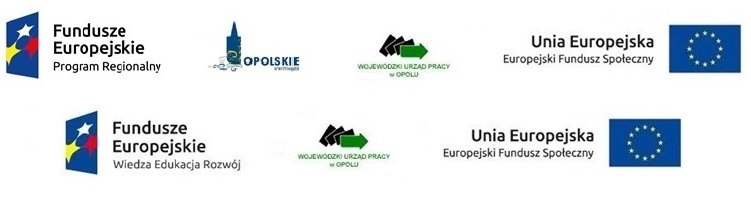 Wzór umowyNr....................../NL.II/2016W dniu ..................... 2016 r. w Opolu pomiędzy : Wojewódzkim Urzędem Pracy w Opolu, z siedzibą: ul. Głogowska 25c, 45-315 Opole, reprezentowanym przez ………………………………………………………………………zwanym dalej Zamawiającym a ....................... z siedzibą ………………………..- wpisanym do Centralnej Ewidencji i Informacji o Działalności Gospodarczej w ............../ w KRS- ................... pod numerem ....................................... reprezentowanym przez: ....................................... zwanym dalej Wykonawcą, została zawarta umowa następującej treści: § 1Zamawiający zamawia, a Wykonawca zobowiązuje się do dostawy polegającej na sprzedaży i dostarczeniu materiałów eksploatacyjnych do urządzeń drukujących na potrzeby Wojewódzkiego Urzędu Pracy w Opolu. Integralną część niniejszej umowy stanowi „Ogłoszenie” oraz oferta Wykonawcy.Ogłoszenie zawiera rodzaj zamawianego materiału eksploatacyjnego oraz jego ilość w ramach dostawy. Zamawiający wymaga oferowania produktów oryginalnych, tzn. wyprodukowanych przez producenta tego urządzenia, do którego dany materiał jest przeznaczony lub materiałów eksploatacyjnych równoważnych (fabrycznie nowych), pod warunkiem, ze mają one nie gorsze parametry od oryginalnych. Produkty równoważne muszą działać analogicznie jak produkty oryginalne producenta urządzeń i posiadać elementy elektroniczne dające komunikaty przy pracy w sieci, kasety z tonerem nie mogą powodować ograniczeń funkcji i możliwości sprzętu oraz pogorszenia jakości wydruku w warunkach technicznych opisanych przez producenta sprzętu. Zamawiający wymaga pełnej kompatybilności z oprogramowaniem drukarki (kaseta ma poprawnie zwracać informacje o liczbie wydrukowanych stron oraz poziomie zużycia tonera).Pod pojęciem „fabrycznie nowe” Zamawiający rozumie produkty wykonane z nowych elementów lub pełnowartościowych komponentów z odzysku, nieuzupełniane, bez śladów uszkodzenia, w oryginalnych opakowaniach producenta z widocznym logo/nazwą producenta, symbolem produktu, posiadające wszelkie zabezpieczenia szczelności zbiorników z tonerem. W dniu podpisania umowy Wykonawca, który powołuje się na rozwiązania równoważne, jest obowiązany wykazać, że oferowane przez niego tonery spełniają wymagania określone przez Zamawiającego. W szczególności zobowiązany jest przedstawić stosowne dokumenty potwierdzające ich równoważność w stosunku do wzorca (produktu oryginalnego), wydane przez podmiot uprawniony do kontroli jakości oferowanych produktów równoważnych lub producenta oferowanych produktów równoważnych. Z treści dokumentów musi bezsprzecznie wynikać, że konkretny produkt równoważny posiada parametry nie gorsze niż produkt oryginalny, w szczególności w zakresie wydajności, potwierdzonej przeprowadzonymi testami oraz że nie powodują ograniczeń funkcji i możliwości sprzętu oraz jakości wydruku. Wyżej wymieniony dokument stanowi integralną część niniejszej umowy. Wykonawca zobowiązuje się do odbioru od Zamawiającego zużytych materiałów eksploatacyjnych (tonerów wskazanych w § 1 w celu recyklingu lub utylizacji zgodnie z zapisami ustawy z dnia 14 grudnia 2012 roku o odpadach (Dz. U z 2013 r. poz. 21 z póź. zm.). W skład przedmiotu zamówienia wchodzi także rozładunek dostawy do pomieszczeń wskazanych przez przedstawiciela Zamawiającego. § 2Wykonawca wykona przedmiot dostawy w terminie 7 dni od dnia podpisania umowy. Wykonawca dostarczy na własny koszt przedmiot umowy do siedziby Zamawiającego na adres: Opole, ul. Głogowska 25c w godzinach pracy Wojewódzkiego Urzędu Pracy w Opolu tj. od poniedziałku – piątku w godz. od 8.00 - 15.00. § 3Wykonawca udziela Zamawiającemu gwarancji na poszczególne pozycje przedmiotu umowy, o którym mowa w §1 co najmniej na okres 24 miesiące. Okres gwarancji będzie liczony od daty odbioru przedmiotu umowy bez zastrzeżeń. Wykonawca wyda Zamawiającemu wraz z dostarczonym przedmiotem umowy wszystkie posiadane dokumenty niezbędne do prawidłowego korzystania z niego, w tym pisemną gwarancję sprzedawcy. Wykonawca gwarantuje, że dostarczone materiały są wysokiej jakości oraz zapewniają kompatybilność pracy z urządzeniami Zamawiającego, zapewniają należyte bezpieczeństwo oraz posiadają właściwe opakowanie i oznakowanie. Wykonawca gwarantuje, że zamontowanie i używanie dostarczonych przez niego materiałów drukujących nie spowoduje utraty praw gwarancji producenta urządzenia, do którego są przeznaczone. Jeżeli w trakcie trwania gwarancji Zamawiający stwierdzi, iż wydajność, jakość lub niezawodność dostarczonych produktów niekorzystnie odbiega od wymagań producenta kserokopiarki, Wykonawca zobowiązuje się do gwarancyjnej wymiany produktu na nowy wolny od wad w terminie 48 godzin (w dni robocze) od momentu zgłoszenia przez Zamawiającego istniejącej wady produktu. Wymiana nastąpi w siedzibie Zamawiającego na koszt i ryzyko Wykonawcy w razie stwierdzenia wad produktu. Wymieniane zepsute tonery w okresie gwarancji muszą być fabrycznie nowe. Wykonawca zobowiązuje się do pokrycia kosztów naprawy urządzeń drukujących, gdy ich uszkodzenie powstanie w wyniku stosowania tonera dostarczonego przez Wykonawcę. Za podstawę żądania przez Zamawiającego naprawy urządzenia uważa się pisemną opinię autoryzowanego serwisu jego producenta. Naprawa urządzenia wykonana zostanie w autoryzowanym serwisie jego producenta w ciągu 14 dni od momentu zgłoszenia Wykonawcy przez Zamawiającego konieczności wykonania naprawy. § 4Odbiór przeprowadzony będzie w siedzibie Zamawiającego na podstawie protokołu zdawczo - odbiorczego i obejmie: - sprawdzenie zgodności dostawy z zamówieniem, - sprawdzenie ilości dostawy. Osobą upoważnioną do podpisania protokołu ze strony Zamawiającego jest KIEROWNIK Zespołu ds. Informatyki - Pan Jerzy Święcicki, a w przypadku jej nieobecności informatyk zatrudniony w Zespole ds. Informatyki WUP. Ze strony Wykonawcy osobą upoważnioną do podpisania protokołu jest ………………………...……………………. Osobą upoważnioną ze strony Urzędu do nadzoru nad realizacją umowy jest Kierownik Wydziału Logistyki i Informatyki (lub osoba wskazana przez Kierownika). § 5Z tytułu wykonania przedmiotu Umowy Zamawiający zobowiązuje się zapłacić Wykonawcy wynagrodzenie łączne w wysokości ………………..…… zł, tj. w kwocie …………………. zł (słownie: …………………………………….……………zł) brutto. Płatność za przedmiot umowy nastąpi: przelewem na podstawie faktury VAT wystawionej zgodnie z obowiązującymi przepisami, po wykonaniu dostawy. Faktury VAT należy wystawić na: Wojewódzki Urząd Pracy w Opolu, ul. Głogowska 25c, 45-315 Opole, NIP: 754-26-63-278 Wynagrodzenie płatne będzie w ciągu 14 dni po dostarczeniu faktury VAT do siedziby Zamawiającego i podpisania protokołu zdawczo-odbiorczego bez naniesionych zastrzeżeń.Zamawiający dokona zapłaty w formie przelewu bankowego na konto Wykonawcy ……………………………………………………... Za termin zapłaty uważa się dzień obciążenia rachunku Zamawiającego. § 6Przedmiot umowy, o którym mowa w §1 współfinansowany jest przez Unię Europejską ze środków Europejskiego Funduszu Społecznego w ramach pomocy technicznej Regionalnego Programu Operacyjnego Województwa Opolskiego na lata 2014-2020 oraz pomocy technicznej Programu Operacyjnego Wiedza-Edukacja-Rozwój. § 7Wykonawca zobowiązuje się zapłacić Zamawiającemu następujące kary umowne: za opóźnienie w dostawie przedmiotu umowy przez Wykonawcę tzn. za nieterminowe dostarczenie przedmiotu umowy Wykonawca zapłaci Zamawiającemu kwotę w wysokości 0,5% ceny łącznej brutto, o której mowa w § 5 ust. 1 umowy za każdy dzień opóźnienia. Opóźnienie będzie liczone od upływu terminu, o którym mowa w §2 ust. 1, za odstąpienie od umowy z przyczyn zależnych od Wykonawcy w wysokości 10 % ceny łącznej brutto, o której mowa w § 5 ust. 1, w wysokości 3% ceny łącznej brutto, o której mowa w § 5 ust. 1 umowy za nie wymienienie przedmiotu umowy na nowy, wolny od wad, w wyznaczonym przez Zamawiającego terminie,w przypadku niewykonania lub niewłaściwego wykonania umowy karę w wysokości 10% umownej ceny brutto, o której mowa w §5 ust. 1 niniejszej umowy. Zamawiający zastrzega sobie prawo do dochodzenia na zasadach ogólnych odszkodowania uzupełniającego, przewyższającego wysokość kar umownych do wysokości rzeczywiście poniesionej szkody. Zamawiający zastrzega sobie prawo odstąpienia od umowy w przypadku, gdy Wykonawca nie dotrzyma wyznaczonego terminu dostawy przedmiotu umowy lub nie wymieni reklamowanego tonera na nowy. W takim przypadku prawo do odstąpienia od umowy przysługuje po bezskutecznym upływie 2 dni od wyznaczonego terminu dostawy.Zamawiający zastrzega sobie prawo odstąpienia od umowy w przypadku zaistnienia istotnej zmiany okoliczności powodującej, że wykonanie umowy nie leży w interesie publicznym, czego nie można było przewidzieć w chwili zawarcia umowy. Zamawiający może odstąpić od umowy w terminie 30 dni od powzięcia wiadomości o tych okolicznościach. W tym przypadku, Wykonawca może żądać wyłącznie wynagrodzenia należnego z tytułu rzeczywistego wykonania części umowy. Odstąpienie od umowy lub rozwiązanie umowy powinno nastąpić w formie pisemnej pod rygorem nieważności takiego oświadczenia. Wykonawca wyraża zgodę na potrącenie kar umownych z kwoty, o której mowa w §5 ust. 1. § 8Każda zmiana postanowień niniejszej umowy wymaga formy pisemnej pod rygorem nieważności. Zamawiający przewiduje możliwość dokonania zmian postanowień zawartej umowy w przypadku: gdy konieczna będzie zmiana danych teleadresowych lub konieczna będzie zmiana miejsca wskazanego w opisie przedmiotu zamówienia, to dostawa przedmiotu umowy nastąpi do innego wskazanego przez Zamawiającego miejsca /na terenie miasta Opola/;gdy nastąpi ustawowa zmiana stawki podatku VAT, strony dostosują wskazaną w umowie stawkę do obowiązujących przepisów prawa i odpowiednio podwyższą lub obniżą wynagrodzenie brutto, kwota netto pozostaje stała;gdy nastąpi zmiana przepisów prawa dot. postanowień niniejszej umowy i postanowienia te staną się niezgodne z prawem w całości lub części -stosuje się obowiązujące przepisy prawa;dopuszczalne są zmiany postanowień zawartej umowy powodujące poprawienie parametrów technicznych, wynikające z aktualizacji rozwiązań z uwagi na postęp technologiczny lub zmiany obowiązujących przepisów prawnych mających bezpośredni wpływ na realizację przedmiotu umowy bez wpływu na cenę umowy brutto, o której mowa w § 5 ust. 1.gdy konieczność wprowadzenia zmian będzie następstwem zmian wprowadzonych w umowach pomiędzy Zamawiającym a inną niż Wykonawca stroną, w tym instytucjami nadzorującymi realizację projektów, w ramach których realizowane jest zamówienie;gdy wynikną rozbieżności lub niejasności w umowie, których nie można usunąć w inny sposób zmiana będzie umożliwiać usunięcie rozbieżności i doprecyzowanie umowy w celu jednoznacznej interpretacji jej zapisów przez strony;zmiany źródła finansowania umowy lub dodania nowego źródła finansowania umowy, kwota umowy pozostanie bez zmian, a Zamawiający zmieni tylko jej źródło finansowania i doda (lub zmieni) odpowiednie logo i informację o współfinansowaniu umowy. § 9W sprawach nie uregulowanych niniejszą umową mają zastosowanie przepisy Kodeksu cywilnego, oraz przepisów właściwych dla przedmiotu umowy i rozliczeń finansowych. Ewentualne spory z niniejszej umowy rozstrzygane będą przez sąd powszechny właściwy dla siedziby Zamawiającego. § 10Umowę sporządzono w trzech jednobrzmiących egzemplarzach. Jeden egzemplarz otrzymuje Wykonawca i dwa otrzymuje Zamawiający.            ………………………………                                               ……………………………..	Zamawiający							Wykonawca